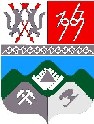 КЕМЕРОВСКАЯ ОБЛАСТЬТАШТАГОЛЬСКИЙ МУНИЦИПАЛЬНЫЙ  РАЙОНАДМИНИСТРАЦИЯ  ТАШТАГОЛЬСКОГО МУНИЦИПАЛЬНОГО  РАЙОНАПОСТАНОВЛЕНИЕОт «  24  » _мая_   2013 г. № _424-п_О внесении изменений в муниципальную целевую программу«Благоустройство»  на 2013-2015 годы, утвержденную постановлением администрации Таштагольского муниципального района № 804-п от 15.10.2012 г. «Об утверждении муниципальной целевой программы  «Благоустройство» 2013-2015 годы»       1. Внести в муниципальную целевую программу «Благоустройство» на 2013-2015 годы», утвержденную постановлением администрации Таштагольского района № 804-п от 15 октября 2012г. (далее – программа) следующие изменения:       1.1. В паспорте программы раздел «Объемы и источники финансирования Программы»  изложить в следующей редакции:»1.2.  раздел  4. Ресурсное обеспечения Программы изложить в следующей редакции: 4. Ресурсное обеспечения ПрограммыОбщий объем финансирования Программы на 2013-2015 годы составит 66 987,3 тыс. рублей в том числе по годам:        2013 год – 27 387,3 тыс. рублей        2014год –  19 700 тыс. рублей        2015 год –  19 900 тыс. рублейФинансирование программных мероприятий осуществляется за счет средств  местного бюджета и подлежит ежегодному уточнению, исходя из возможностей бюджета на соответствующий финансовый год.      1.3. раздел 7  «Программные мероприятия», изложить в следующей редакции:7. Программные мероприятия  »            2.  Настоящее постановление опубликовать в газете «Красная Шория» и разместить на официальном сайте Администрации Таштагольского муниципального района.       3. Контроль за исполнением постановления возложить на заместителя Главы Таштагольского района Сафронова В.И.       4. Настоящее постановление вступает в силу со дня официального его опубликования.   Глава Таштагольского района                                                    В.Н. Макута                                                 Объемы и источники финансирования ПрограммыСредства из местного бюджета – 66 987,3 тыс. рублей, в том числе по годам:2013 год – 27 387,3 тыс. рублей2014 год – 19 700   тыс. рублей2015 год -  19 900   тыс. рублей№п/пМероприятияОбъем финансирования (тыс. руб.)Объем финансирования (тыс. руб.)Объем финансирования (тыс. руб.)Объем финансирования (тыс. руб.)№п/пМероприятияВсего2013201420151Ремонт и содержание улично-дорожной сети24,010,57,07,02.Строительство и ремонт сетей уличного освещения5,03,01,01,03.Озеленение3,0  10,01,01,04.Санитарное содержание территорий района15,04,05,05,05.Содержание объектов благоустройства17,5888,88735,7005,900ИТОГО66 987,327 387,319 70019 900